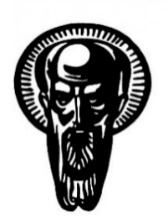  Approved: …………………..	/ Prof.  Milen Zamfirov, DSc			Dean of FESA/ Approved by the Academic Council of FESA Record №  ..... / ....................COURSE SYLLABUSProfessional field:   ……………………………….Doctoral programme:		   ……………………………….Course:	         „…………………………………….…………………..“        				(compulsory / elective)Lecturer:       ……….………………………………Course SyllabusExam Questions BibliographyEssential……….……….Supplementary………………Date: ...........	                                                Author: (scientific degree, academic position and name)Accepted by the Departmental Council of the Department „…………………………………“  record № ..... / .............................Head of department: (scientific degree, academic position and name)SOFIA UNIVERSITY „ST. KLIMENT OHRIDSKI“FACULTY OF EDUCATIONAL STUDIES AND THE ARTSAcademic workAcademic workTypeTypeNumber of classesIn-class workIn-class workLecturesLecturesIn-class workIn-class workSeminarsSeminars                                                                                                 Total in-class work                                                                                                 Total in-class work                                                                                                 Total in-class work                                                                                                 Total in-class workOut-of-class workOut-of-class workРефератРефератOut-of-class workOut-of-class workPresentationsPresentationsOut-of-class workOut-of-class workEssays/scholarly papersEssays/scholarly papersOut-of-class workOut-of-class workProjectsProjectsOut-of-class workOut-of-class workStudy tripsStudy tripsOut-of-class workOut-of-class workSelf-guided library/database workSelf-guided library/database workOut-of-class workOut-of-class workScientific literature analysisScientific literature analysisOut-of-class workOut-of-class work……………………………………….. (other)……………………………………….. (other)Out-of-class workOut-of-class workDepending on the specifics of the course and the requirements of the lecturer, it is possible to either add or remove lines.Depending on the specifics of the course and the requirements of the lecturer, it is possible to either add or remove lines.Total out-of-class workTotal out-of-class workTotal out-of-class workTotal out-of-class workTOTAL OF ACADEMIC WORKTOTAL OF ACADEMIC WORKTOTAL OF ACADEMIC WORKTOTAL OF ACADEMIC WORK                                                                                               ECTS  credits in-class work                                                                                               ECTS  credits in-class work                                                                                               ECTS  credits in-class work                                                                                               ECTS  credits in-class work                                                                                     ECTS  credits out-of-class work                                                                                     ECTS  credits out-of-class work                                                                                     ECTS  credits out-of-class work                                                                                     ECTS  credits out-of-class work                                                                                            TOTAL ECTS  CREDITS(10 ECTS for the compulsory and 5 ECTS for the elective)                                                                                            TOTAL ECTS  CREDITS(10 ECTS for the compulsory and 5 ECTS for the elective)                                                                                            TOTAL ECTS  CREDITS(10 ECTS for the compulsory and 5 ECTS for the elective)                                                                                            TOTAL ECTS  CREDITS(10 ECTS for the compulsory and 5 ECTS for the elective)№GradingGrading% of the grade% of the gradeWorkshops/discussions of  reports and papers Workshops/discussions of  reports and papers Participation in class discussionsParticipation in class discussionsDemonstration  classesDemonstration  classesPortfolioPortfolioTestsTestsCase studiesCase studiesExam  (due to the specificity of the PhD students' curriculum, this form of assessment must be provided, with each lecturer assessing the weight of the examination as a form of assessment for the specific course)Exam  (due to the specificity of the PhD students' curriculum, this form of assessment must be provided, with each lecturer assessing the weight of the examination as a form of assessment for the specific course)Depending on the specifics of the course and the requirements of the lecturer, it is possible to either add or remove lines.Depending on the specifics of the course and the requirements of the lecturer, it is possible to either add or remove lines.Outline of the course:Preliminary requirements:Expected outcomes:Indicative target group:PhD students from the doctoral programme "......................................................." in full-time, part-time or individual form of study, as well as interested PhD students from all other doctoral programmes in the Faculty of Education Sciences and Arts№TopicNumber of classes12345678910№Question12345678910